


4-Minute Tabata Warm-Up: Bobsled
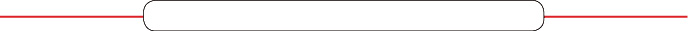 Set #Exercise NameInterval Start1Exercise: Mountain Climbers0:00Rest 10 Seconds2Exercise: Push-ups 0:30Rest 10 Seconds3Exercise: Burpees1:00Rest 10 Seconds4Exercise: High-Knee Running in Place1:30Rest 10 Seconds5Exercise: Mountain Climbers2:00Rest 10 Seconds6Exercise: Push-ups2:30Rest 10 Seconds7Exercise: Burpees3:00Rest 10 Seconds8Exercise: High-Knee Running in Place3:30Rest 10 Seconds